- 설계 보고서 작성법은 아래와 같습니다. 1) 가급적 어떤 기술(방법)을 적용 했느냐가 아니라 어떤 이유로 CAE를 적용, 활용했는가 서술 2) 가급적 어떤 부품을 적용 했느냐가 아니라 어떤 이유로 부품을 적용했는가 서술 3) 감성적 글쓰기가 아니라 정량적 결과를 서술 (사진, 계산식, 해석결과, 그래프 등) 4) 과거 차와 비교해 개선 또는 혁신 내용 (과거차를 무시하는 발언은 금물) 5) 해당사항 또는 강조할 내용 중심 위주로 작성    -. 섀시 : 프레임, 현가장치, 제동장치, 조향장치 등    -. 동력계 : 엔진(흡,배기), 모터-배터리, 구동계, 윤활-냉각 등    -. 인체 공학 : 변속기, 시트, 페달, 스위치 접근성, 계기판 시인성 등    -. 공기역학 : 바디, 디퓨저, 윙 등 6) 작성 순서 (총 4page 이하)    -요약 / 설계 / 해석 / 제작 / 검증, Test 결과 / 원가절감 사례(3건이하) / 결론 / 참고 문헌- 본 문서는 7/27(월)까지 아래 메일로 제출 바랍니다.- 제출메일 : LAB@altair.co.kr 으로 송부해 주시기 바랍니다.설계 보고서 : 여기에 제목을 입력하세요홍 길 동․홍 길 통․홍 길 룡(함께한 팀원을 모두 기입하시오)XX대학교 XX팀요약 : 제작한 차량에 대해 요약 하시오.  요약 요약 요약 요약. 요약 요약 요약 요약. 요약 요약 요약 요약. 요약 요약 요약 요약. 요약 요약 요약 요약. 요약 요약 요약 요약. 요약 요약 요약 요약. 요약 요약 요약 요약. 요약 요약 요약 요약. 요약 요약 요약 요약. 요약 요약 요약 요약. 요약 요약 요약 요약. 요약 요약 요약 요약. 요약 요약 요약 요약. 요약 요약 요약 요약. 요약 요약 요약 요약. 요약 요약 요약 요약. 요약 요약 요약 요약. 요약 요약 요약 요약. 요약 요약 요약 요약. 요약 요약 요약 요약. 요약 요약 요약 요약. 요약 요약 요약 요약. 요약 요약 요약 요약.1. 설 계여기에 설계 내용을 입력하시오.  여기에 설계 내용을 입력하시오.여기에 설계 내용을 입력하시오.여기에 설계 내용을 입력하시오.여기에 설계 내용을 입력하시오.2. 해 석내용을 입력하시오. 내용을 입력하시오. 내용을 입력하시오. 내용을 입력하시오. 내용을 입력하시오. 내용을 입력하시오.3. 제작내용을 입력하시오.3,4) 내용을 입력하시오. 내용을 입력하시오. 내용을 입력하시오. 내용을 입력하시오. 내용을 입력하시오. 내용을 입력하시오. 내용을 입력하시오. 내용을 입력하시오. 내용을 입력하시오. 내용을 입력하시오. 내용을 입력하시오.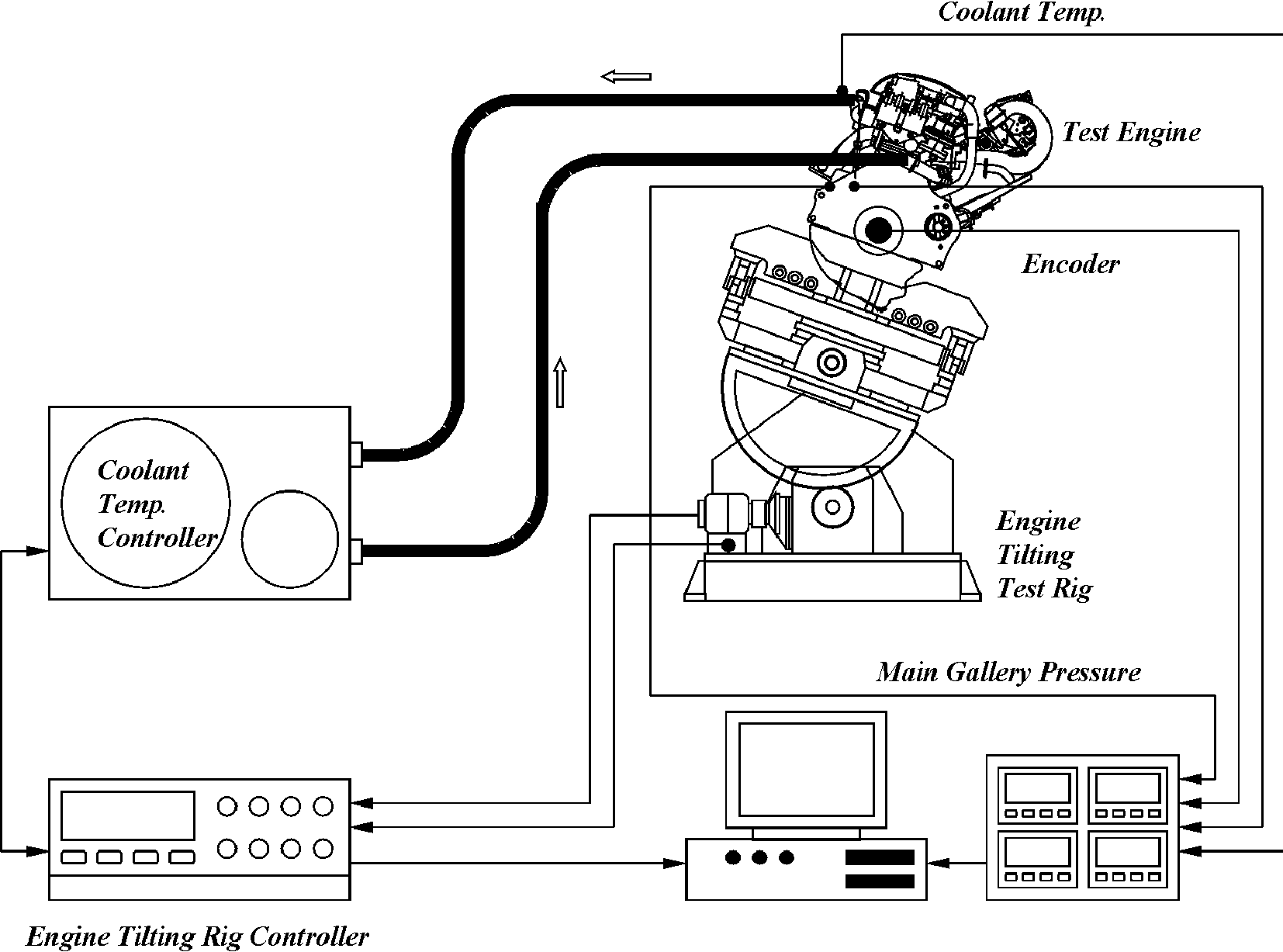 Fig. 1 Type here(Fig. 1과 같이 표기)Table 1  Type here(Table 1과 같이 표기)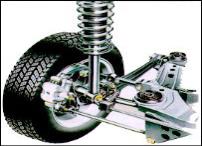 Photo. 1 Type here(Photo. 1과 같이 표기)4. 검증, Test 결과여기에 검증, Test 결과를 입력하시오. 여기에 검증 Test 결과를 입력하시오. 여기에 검증 Test 결과를 입력하시오. 여기에 검증 Test 결과를 입력하시오. 여기에 검증 Test 결과를 입력하시오. 여기에 검증 Test 결과를 입력하시오. 여기에 검증 Test 결과를 입력하시오. 여기에 검증 Test 결과를 입력하시오. 5. 원가 절감 사례 (3건 이하)여기에 원가 절감 사례를 입력하시오. 제작비용 절감사례는 회사업무에 지대한 영향을 미치는 중요한 사항입니다. 6. 결 론여기에 결론을 입력하시오. 여기에 결론을 입력하시오. 여기에 결론을 입력하시오. 여기에 결론을 입력하시오. 여기에 결론을 입력하시오.1) 여기에 결론을 입력하시오. 여기에 결론을 입력하시오. 여기에 결론을 입력하시오. 여기에 결론을 입력하시오. 여기에 결론을 입력하시오. 여기에 결론을 입력하시오.2) 여기에 결론을 입력하시오. 여기에 결론을 입력하시오. 여기에 결론을 입력하시오. 여기에 결론을 입력하시오. 여기에 결론을 입력하시오.3) 여기에 결론을 입력하시오. 여기에 결론을 입력하시오. 여기에 결론을 입력하시오. 여기에 결론을 입력하시오. 여기에 결론을 입력하시오. 4) 여기에 결론을 입력하시오. 여기에 결론을 입력하시오. 여기에 결론을 입력하시오. 여기에 결론을 입력하시오. 여기에 결론을 입력하시오.References1)	팀에서 차량 제작을 위해 본 논문과 서적, 사이트 등 도움이 된 모든 자료에 대한 출처를 기술해 주시기 바랍니다. 그것에 팀에 도움이 된 자료와 작성자에 대한 최소한의 예의이고 보고서 내용의 근거가 됩니다.   (위 내용을 지우고 작성 바랍니다.)  ** 보고서는 4page 이하로 제한합니다.2020 대학생 자작자동차대회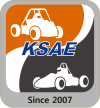 Altair Design Award 보고서2020 대학생 자작자동차대회Altair Design Award 보고서2020 대학생 자작자동차대회Altair Design Award 보고서2020 대학생 자작자동차대회Altair Design Award 보고서2020 대학생 자작자동차대회Altair Design Award 보고서학교명학교명팀명차량번호차량번호팀장차량이름차량제원전장       mm × 전폭       mm × 전고       mm (무게      kg)전장       mm × 전폭       mm × 전고       mm (무게      kg)전장       mm × 전폭       mm × 전고       mm (무게      kg)  상기 참가팀은 2020 대학생 자작자동차대회의 Altair Design Award 부문 보고서를 다음과 같이 제출합니다.                                           2020년       월       일대학생 자작자동차대회 조직위원회 귀중  상기 참가팀은 2020 대학생 자작자동차대회의 Altair Design Award 부문 보고서를 다음과 같이 제출합니다.                                           2020년       월       일대학생 자작자동차대회 조직위원회 귀중  상기 참가팀은 2020 대학생 자작자동차대회의 Altair Design Award 부문 보고서를 다음과 같이 제출합니다.                                           2020년       월       일대학생 자작자동차대회 조직위원회 귀중  상기 참가팀은 2020 대학생 자작자동차대회의 Altair Design Award 부문 보고서를 다음과 같이 제출합니다.                                           2020년       월       일대학생 자작자동차대회 조직위원회 귀중  상기 참가팀은 2020 대학생 자작자동차대회의 Altair Design Award 부문 보고서를 다음과 같이 제출합니다.                                           2020년       월       일대학생 자작자동차대회 조직위원회 귀중 1. 도면1) 정면도 2) 평면도3) 측면도 4) Isometric viewabcA135B246